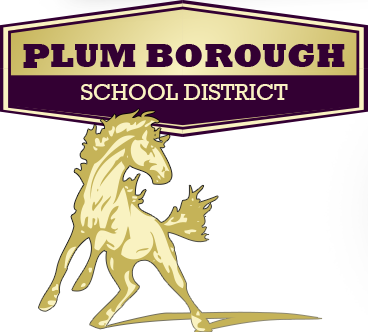 Volunteer Policy UpdateMarch 27, 2013Dear Center Parents/Guardians:The Plum Borough School District has a Volunteer Policy (#916) in place that requires volunteers to obtain clearances in order to provide direct services to students or have unsupervised contact with students (i.e. field trip chaperone).  At a school board meeting held on March 26, 2013, the board approved an amendment to the current policy.  The approved changes are:Volunteer clearances are good for three yearsAll field trip chaperones must have clearances Therefore, anyone who has obtained clearances this school year to attend a field trip as a chaperone will not need to renew their clearances for three years.  If you have any questions regarding this change to the Plum Borough School District Volunteer Policy, please do not hesitate to contact me.Sincerely,Mr. Hadley